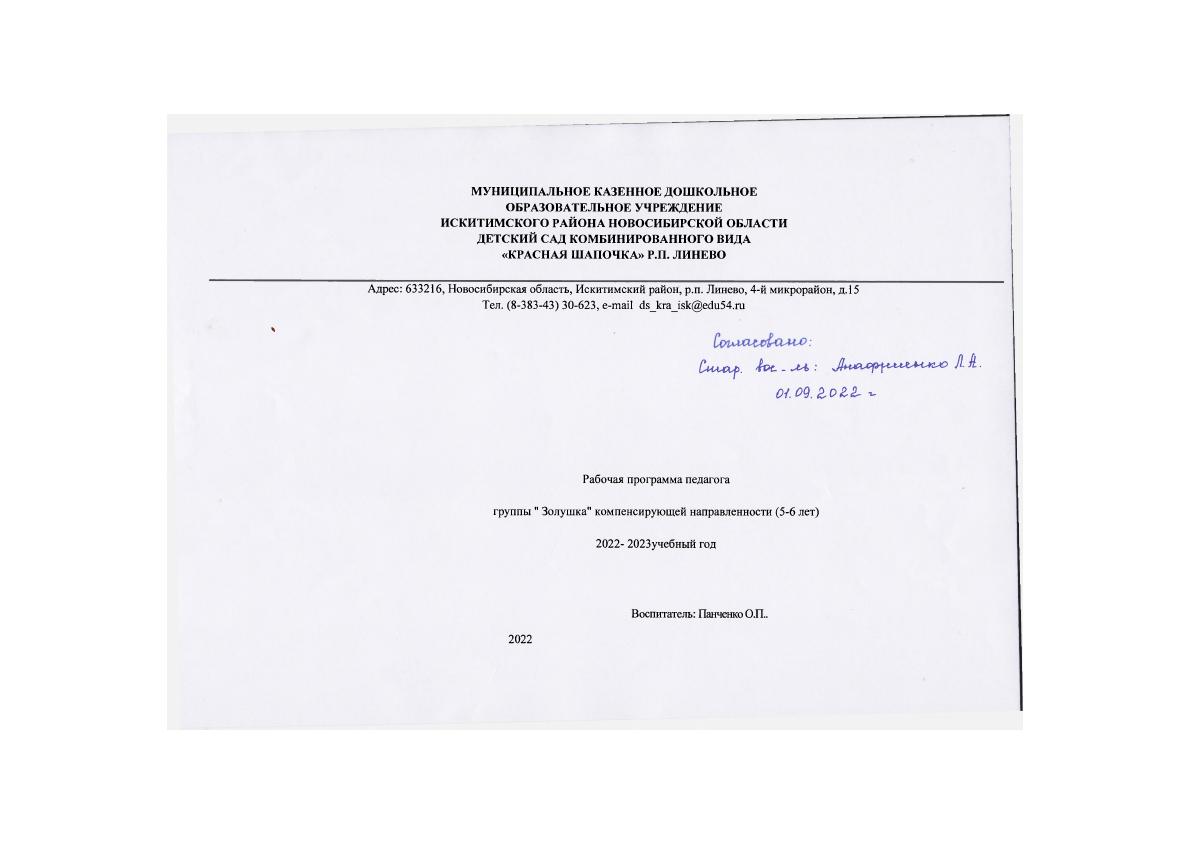 I Пояснительная запискаНастоящая программа составлена в соответствии с требованиями ФГОС ДО, с учётом содержания ПООП ДО, на основе ООПДО образовательной организации, с использованием материалов вариативной программы «Детство» Т.И. Бабаева, А.Г. Гогоберидзе, программы воспитания.Рабочая программа воспитателя является механизмом реализации основной образовательной программы дошкольной образовательной организации в соответствии с требованиями ФГОС ДО к содержанию, условиям и результатам дошкольного образования.Цель рабочей программы: формирование общей культуры личности детей, в том числе ценностей здорового образа жизни, развития их социальных, нравственных, эстетических, интеллектуальных, физических качеств, инициативности, самостоятельности и ответственности ребенка, использование в образовательном процессе современных образовательных технологий проектного типа, формирования предпосылок учебной деятельности всеми воспитанниками, в том числе детьми с ограниченными возможностями здоровья.Задачи:овладение детьми самостоятельной, связной, грамматически правильной речью и коммуникативными навыками, фонетической системой русского языка, элементами грамоты;построение системы коррекционно-развивающей работы в логопедической группе для детей с общим недоразвитием речи, предусматривающей полную интеграцию действий всех специалистов дошкольного образовательного учреждения и родителей дошкольников;совершенствовать систему работу по укреплению здоровья и физического развития дошкольников;организовать разные виды деятельности ребенка и реализации Программы в формах, специфических для детей данных возрастных групп, прежде всего в форме игры, познавательной и исследовательской деятельности, в форме творческой активности;обогатить предметно-развивающую среду в соответствие с требованиями ФГОС;обеспечить психолого-педагогической поддержку воспитанников в соответствии с их возрастными и индивидуальными особенностями и склонностями;включить в образовательный процесс современные образовательные технологии;воспитание социокультурных, духовно-нравственных ценностей и принятых в российском обществе правил и норм поведения в интересах человека, семьи, общества и государства, формирование у обучающихся чувства патриотизма, гражданственности, уважения к памяти защитников Отечества и подвигам Героев Отечества, закону и правопорядку, человеку труда и старшему поколению, взаимного уважения, бережного отношения к культурному наследию и традициям многонационального народа  Российской Федерации, природе и окружающей среде привлечь родителей (законных представителей), педагогических работников и общественности к проектированию и развитию внутренней социальной среды детского сада.  Рабочая программа имеет структуру, отражающую направления деятельности воспитателя и направления развития детей названной возрастной группы.Воспитатель детей дошкольного возраста осуществляет следующие виды деятельности:Организует мероприятия, направленные на укрепление здоровья ребенка и его физическое развитие.Организует различные виды деятельности и общения детей.Организует занятия по основным общеобразовательным программам дошкольного образования.Взаимодействует с родителями и сотрудниками образовательной организации.Осуществляет методическое обеспечение образовательного процесса.Краткое описание контингента воспитанников: Индивидуальные особенности детей группы:Особенности семей:Организация взаимодействия с родителями и сотрудниками образовательной организации.Организация работы с родителями в течение года осуществляется в соответствии с планом работы с родителями, где отражены позиции приобщения родителей к образовательному процессу. В том числе: участие в подготовке и проведении праздников, участие в реализации детско-взрослых образовательных (исследовательских или творческих) проектов, участие в оформлении развивающей предметно-пространственной среды (по желанию).План работы с родителями на 2022-2023 учебный годСентябрьОктябрьНоябрьДекабрьЯнварьФевральМартАпрельМайВзаимосвязь учителя – логопеда и воспитателя группы компенсирующей направленности «Золушка»Воспитатель группы компенсирующей направленности, работающий с воспитанниками, имеющими тяжелые нарушения речи, помимо общеобразовательных задач выполняет ряд коррекционных, направленных на устранение недостатков в сенсорной, эмоционально-волевой и интеллектуальной сферах, обусловленных особенностями речевого дефекта. При этом воспитатель особое внимание уделяет на развитие и совершенствование деятельности сохранных анализаторов, создавая основу для благоприятного развития компенсаторных возможностей ребенка, нормализации речи.В задачу воспитателя также входит повседневное наблюдение за состоянием речевой деятельности в каждом периоде коррекционного процесса, контроль за правильным использованием поставленных или исправленных логопедом звуков, усвоенных грамматических форм и др.Специфика работы воспитателя включает организацию и проведение индивидуальной образовательной деятельности (ИОД) по заданию учителя-логопеда.Взаимосвязь работы учителя – логопеда и воспитателя группы компенсирующей направленности представлена в         таблицеФормирование речи в группе компенсирующей направленности «Золушка» имеет большое значение для каждого ребенка, посещающего такую группу. Умение использовать разные формы для преодоления нарушений речи необходимо в разных направлениях, в том числе посещения библиотек, дополнительных досуговых организаций. Поэтому воспитатели группы заключили договор с Линевской детской библиотекой. План взаимодействия представлен в приложении № 1. Использование кружковой деятельности, такой как лепка, где помимо развития мелкой моторики развивается логическое мышление, вносит свой вклад в развитие речевых процессов у детей с различными нарушениями речи. Такую возможность предоставляет МКУДО "ЦДОД "Спутник р.п. Линево",  расположенный  в Гимназии №1. Договор на выполнение данных услуг представлен в приложении № 2.Дети группы посещают кружки в детском  саду: «Все играют в шашки» и «Жалейка»Помещения, территория ДОО, среда ближайшего окружения, используемая в образовательном процессе.Планируемые результаты освоения программы конкретизируют требования ФГОС ДО к целевым ориентирам – создание условий, обеспечивающих достижение целевых ориентиров дошкольного образования на этапе завершения дошкольного образования:ребенок овладевает основными культурными способами деятельности, проявляет инициативу и самостоятельность в разных видах деятельности – игре, общении, познавательно-исследовательской деятельности, конструировании и др.; способен выбирать себе род занятий, участников по совместной деятельности;ребенок обладает установкой положительного отношения к миру, к разным видам труда, другим людям и самому себе, обладает чувством собственного достоинства; активно взаимодействует со сверстниками и взрослыми, участвует в совместных играх. Способен договариваться, учитывать интересы и чувства других, сопереживать неудачам и радоваться успехам других, адекватно проявляет свои чувства, в том числе чувство веры в себя, старается разрешать конфликты;ребенок обладает развитым воображением, которое реализуется в разных видах деятельности, и прежде всего в игре; ребенок владеет разными формами и видами игры, различает условную и реальную ситуации, умеет подчиняться разным правилам и социальным нормам;ребенок достаточно хорошо владеет устной речью, может выражать свои мысли и желания, может использовать речь для выражения своих мыслей, чувств и желаний, построения речевого высказывания в ситуации общения, может выделять звуки в словах, у ребенка складываются предпосылки грамотности;у ребенка развита крупная и мелкая моторика; он подвижен, вынослив, владеет основными движениями, может контролировать свои движения и управлятьребенок способен к волевым усилиям, может следовать социальным нормам поведения и правилам в разных видах деятельности, во взаимоотношениях со взрослыми и сверстниками, может соблюдать правила безопасного поведения и личной гигиены;ребенок проявляет любознательность, задает вопросы взрослым и сверстникам, интересуется причинно- следственными связями, пытается самостоятельно придумывать объяснения явлениям природы и поступкам людей; склонен наблюдать, экспериментировать. Обладает начальными знаниями о себе, о природном и социальном мире, в котором он живет; знаком с произведениями детской литературы, обладает элементарными представлениями из области живой природы, естествознания, математики, истории и т.п.; ребенок способен к принятию собственных решений, опираясь на свои знания и умения в различных видах деятельности.Система оценки индивидуального развития детей.Цель: определение уровня усвоения программного материала и уровня развития детей, своевременная коррекция воспитательно-образовательной работы, выстраивание индивидуального маршрута развития ребёнка.Педагогическая диагностика проводится 2 раза в год. В течение учебного года делаются контрольные срезы по диагностики усвоения программного материала и развитию ребёнка для корректировки работы.Диагностика уровня адаптации детей к детскому саду проводится 2 раза в год, совместно с медиком и педагогом психологом.Перечень используемых диагностических методик, период и цель проведения. Диагностическая работа включает в себя экспертизу: индивидуальная беседа с ребенком,целенаправленное наблюдение за детьми	в группе, на игровой площадке, во время еды и сна, и мониторинг состояния каждого ребенка. Все карты заполняются воспитателем. Приложение № 3Система оценки индивидуального развития детей.Цель диагностики: определение уровня усвоения программного материала и уровня развития детей, своевременная коррекция воспитательно-образовательной работы, выстраивание индивидуального маршрута развития ребёнка. Педагогическая диагностика проводится 2 раза в год. В течение учебного года делаются контрольные срезы по диагностики усвоения программного материала и развитию ребёнка для корректировки работы. Диагностика уровня адаптации детей к детскому саду проводится 2 раза в год, совместно с медиком и педагогом психологом.План проведения педагогической диагностики оценки индивидуального развития ребёнкаПлан мониторинга достижения детьми планируемых результатов освоения ПрограммыСодержание (или проектирование) образовательного процессаСодержание программы	отражает	содержание	образовательных	областей	по всем	направлениям	развития дошкольников:социально-коммуникативное развитие;познавательное развитие;речевое развитие;художественно-эстетическое развитие;физическое развитие.Сквозными механизмами развития детей являются основные виды деятельности: общение, игра, познавательно- исследовательская деятельностьДля детей старшей группы конкретное содержание деятельности определено ФГОС ДО: ряд видов деятельности, таких как игровая, включая сюжетно-ролевую игру, игру с правилами и другие виды игры, коммуникативная (общение и взаимодействие со взрослыми и сверстниками), познавательно-исследовательская (исследования объектов окружающего мира и экспериментирования с ними), а также восприятие художественной литературы и фольклора, самообслуживание и элементарный бытовой труд (в помещении и на улице), конструирование из разного материала, включая конструкторы, модули, бумагу, природный и иной материал, изобразительная (рисование, лепка, аппликация), музыкальная (восприятие и понимание смысла музыкальных произведений, пение, музыкально-ритмические движения, игры на детских музыкальных инструментах) и двигательная (овладение основными движениями) формы активности ребенка.В процессе реализации учебного содержания программы основной формой организации деятельности детей является занимательное занятие – НОД (непрерывная образовательная деятельность).Особенности образовательной деятельности разных видов и культурных практик для старшей группы:Ситуации, побуждающие детей активно применять свои знания и умения, более сложные задачи, развивающие волю, поддерживающие желание преодолевать трудности, доводить начатое дело до конца, поиск новых, творческих решений.Условия для развития самостоятельности (освоение детьми универсальных умений: поставить цель (или принять ее от воспитателя), обдумать путь к ее достижению, осуществить свой замысел, оценить полученный результат с позиции цели). Задача развития данных умений ставится воспитателем в разных видах деятельности, используются средства, помогающие дошкольникам планомерно и самостоятельно осуществлять свой замысел: опорные схемы, наглядные модели, пооперационные карты.Творческая деятельность дошкольников (самостоятельное определение замысла, способов и форм его воплощения). Создание творческих ситуаций в игровой, театральной, художественно-изобразительной деятельности, в ручном труде, словесное творчество.Книга как источника новых знаний. Воспитатель показывает детям, как из книги можно получить ответы на самые интересные и сложные вопросы. В трудных случаях воспитатель специально обращается к книгам, вместе с детьми находит в книгах решение проблем. Хорошо иллюстрированная книга становится источником новых интересов дошкольников и пробуждает в них стремление к овладению чтением.Календарное тематическое планирование старшей группы компенсирующей направленности «Золушка»Организация образовательного процесса.Учебное содержание определено в парциальных программах	с учётом требований ФГОС ДО и в соответствии с содержанием используемой методической литературы:Программно - методический комплексРежим дня на холодный период года старшей группы компенсирующей направленности «Золушка»Режим дня на летний период старшей группы компенсирующей направленности «Золушка»Образовательный процесс осуществляется на всём протяжении пребывания детей в дошкольной организации;процесс развития	личности	ребёнка обеспечивается в различных видах общения, а также в игре, познавательно-исследовательской деятельности;содержание образования охватывает пять взаимодополняющих образовательных областей;образовательный процесс	строится	на	основе	партнёрского характера взаимодействия	участников образовательных отношений.Планирование образовательной нагрузки при работе по пятидневной недели разработано в соответствии с максимально допустимым объёмом образовательной нагрузки для возрастной группы в соответствии с СанПин 2.4.1.3049-13. В середине времени, отведённого на непрерывную образовательную деятельность, проводят физкультминутку. Перерывы между периодами непрерывной образовательной деятельности – не менее 10 минут. Три раза в год в ноябре, январь, марте для воспитанников организуются недельные каникулы, во время которых проводят непосредственно образовательную деятельность только эстетически – оздоровительного цикла.Непосредственно образовательную деятельность, требующую повышенной познавательной активности и умственного напряжения детей, проводят в первую половину дня и в дни наиболее высокой работоспособности детей. Для профилактики утомления детей её сочетают с образовательной деятельностью, направленной на физическое и художественно-эстетическое развитие. Количество занятий не превышает допустимой нагрузки в неделю.Учебный план непрерывной образовательной деятельностиПри планировании НОД реализуются следующие принципы:комплексное решение	образовательных задачкомбинирование различных видов деятельностиинтеграция разных образовательных областей.В	календарно-тематическом	планировании	используется	понедельное	распределение	занимательного материала, который конкретизируется в рамках заявленной темы недели на каждый учебный день.В течение учебного года НОД в режиме дня планируется следующим образом:Расписание непрерывной образовательной деятельности.Система образовательной работы с детьми старшей группы компенсирующей направленности «Золушка»ЦИКЛОГРАММА КАЛЕНДАРНОГО ПЛАНИРОВАНИЯОписание содержания	психолого-педагогической работы.Описание содержания	психолого-педагогической работы по пяти образовательным областям и планируемые результаты (см. в Основной образовательной программе детского сада).Режим закаливания и двигательный режим-Утренний прием на свежем воздухе в теплое время года;-утренняя гимнастика (разные формы: оздоровительный бег, ритмика, ОРУ, игры);-облегченная форма одежды;-ходьба босиком в спальне до и после сна;-сон с доступом воздуха (+19 °С ... +17 °С);-контрастные воздушные ванны (перебежки);-солнечные ванны (в летнее время);-обширное умывание-полоскание рта; полоскание горла отварами трав.Режим	двигательной активностиПлан традиционных событий и мероприятий в старшей группе компенсирующей направленности «Золушка»:Описание содержания	психолого-педагогической работы	по пяти образовательным областям и планируемые результаты см. в Основной образовательной программе детского сада.Особенности организации образовательного процессаОбразовательный процесс осуществляется на всём протяжении пребывания детей в дошкольной организации;процесс развития	личности	ребёнка обеспечивается в различных видах общения, а также в игре, познавательно- исследовательской деятельности;содержание образования охватывает пять взаимодополняющих образовательных областей;образовательный процесс строится	на основе	партнёрского характера взаимодействия участников образовательных отношений.Пояснительная запискаПланирование образовательной нагрузки при работе по пятидневной недели разработано в соответствии с максимально допустимым объёмом образовательной нагрузки для возрастной группы в соответствии с СанПин 2.4.1.3049-13.В середине времени, отведённого на непрерывную образовательную деятельность, проводят физкультминутку. Перерывы между периодами непрерывной образовательной деятельности – не менее 10 минут. Три раза в год в ноябре, январь, марте для воспитанников организуются недельные   каникулы, во время которых проводят непосредственно образовательную деятельность только эстетически – оздоровительного цикла.Непосредственно образовательную деятельность, требующую повышенной познавательной активности и умственного напряжения детей, проводят в первую половину дня и в дни наиболее высокой работоспособности детей. Для профилактики утомления детей её сочетают с образовательной деятельностью, направленной на физическое и художественно-эстетическое развитие. Для реализации приоритетного направления в группе проводится дополнительно занятия: по развитию речи, подгрупповые занятия с логопедом, музыкальное занятие с элементами логоритмики. Ведется тесное сотрудничество с детской библиотекой, дети посещают тематические выставки, участвуют в викторинах, праздниках. Количество занятий  не превышает допустимой нагрузки в неделю.Макет НОДПлан НОД (интегрированное комплексное комбинированное занятие)Тема:	Дата проведения  	Приоритетная образовательная область    	Планируемые результаты (целевые ориентиры):Ребёнок получит представления, приобретёт опыт: 	Технологическая карта НОДОрганизация всех видов деятельности (игровой, коммуникативной, познавательно-исследовательской) на прогулке осуществляется по картотеке (см. картотеку прогулок)Организация всех видов деятельности (игровой, коммуникативной, познавательно-исследовательской) в режиме дня осуществляется по плану работы на деньМодель «Ежедневный план воспитателя».Тема_________________________________________________________________________________________________________Цель_________________________________________________________________________________________________________Организация развивающей среды_________________________________________________________________________________Взаимодействие с родителями____________________________________________________________________________________                     Итоговое мероприятие __________________________________________________________________________________________Организация развивающей предметно-пространственной среды группы компенсирующей направленности«Золушка»Зонирование помещений осуществляется в соответствии с требованиями ФГОС ДО, санитарными правилами и нормами для ДОО; с учётом возможностей ДОО.Оформление групповых помещенийВ спальной комнате расположен: уголок физического развития «Будем здоровыми!», «Логопедический уголок»В приемной располагается информационные стенды: «Для вас родители», «Безопасность», «Логопедический уголок». «Советы специалистов», «Советы доктора», «Наше творчество», «Мы лепим», «Советы доктора», «Меню», «Дни рождения», «Наши кружки», «Оъявления.Оформление участка группы « Золушка».На участке группы расположены : лавки по периметру участка 4 штуки, столы  для игр,  дорожка здоровья,  тарзанка, забетонированная веранда( площадка 3*4) для игр, песочница, баскетбольная сетка.Технические средства обучения.ТелевизорВ группе на текущий учебный год определены следующие центры:Центр математики и манипулятивных игр:1.Раздаточный счетный материал (игрушки, мелкие предметы, предметные картинки)2.Рабочие тетради «Рабочая тетрадь для развития математических представлений у дошкольников с ОНР (с 5 до 6)3..Набор объемных геометрических фигур.4.«Волшебные часы» (части суток, времена года, дни недели).        5.Счеты, счетные палочки.6..Плакаты для развития атематических способностей дошкольников                  7.Комплекты цифр, математических знаков, геометрических фигур, счетного материала для магнитной доски .8.Занимательный и познавательный математический материал .Дидактические игры.      9. Пазлы.       10.Дид игры по правилам поведения.     11.Набор шашек.Центр « Грамотности и письма»:          Уголок «Говорим правильно»:Пособия и игрушки для выработки направленной воздушной струи (тренажеры, «Мыльные пузыри», надувные игрушки, природный материал).Сюжетные картинки для автоматизации и дифференциации поставленных звуков в предложениях и рассказах.Настольно-печатные игры для автоматизации и дифференциации поставленных звуков.Сюжетные картинки, серии сюжетных картинок.«Алгоритмы» и схемы описания предметов и объектов; мнемотаблицы для заучивания стихов и пересказа текстов.Материал для звукового и слогового анализа и синтеза, анализа и синтеза предложений.Игры для совершенствования навыков языкового анализа и синтеза («Слоговое лото», «Слоговое домино», «Определи место звука», «Подбери схему» и др.).Игры для совершенствования грамматического строя речи («Разноцветные листья», «Веселый повар»,«На полянке», «За грибами» и др.).Лото, домино и другие игры по изучаемым лексическим темам.Уголок «  Библиотека»:                   1.Книги по разделам:сказки,стихи,рассказы.                    2.Книжки малышки                   3.Выставочный стенд                  4. Атрибуты для игры в «Библиотеку», « Типография», «Больница для книг»«Уголок школьника»:                  1.Плакаты                2.Детские учебники,прописи,тетради.               3.ПортфелиУголок  «Наш театр»:Музыкальные игрушки (балалайки, гармошки, пианино, лесенка).Детские музыкальные инструменты (металлофон, барабан, погремушки, бубен, детский синтезатор, маракасы, румба, трещотка, треугольник, валдайские колокольчики).«Поющие» игрушки.Звучащие предметы-заместители.Ложки, палочки, молоточки, кубики.Магнитофон, аудиокассеты с записью детских песенок, музыки для детей, «голосов природы».Музыкально-дидактические игры («Спой песенку по картинке», «Отгадай, на чем играю», «Ритмические полоски»).Портреты композиторов (П. Чайковский, Д. Шостакович, М. Глинка, Д. Кабалевский и др.).Большая ширма.Настольная ширма.Стойка-вешалка для костюмов.Костюмы, маски, атрибуты для обыгрывания сказокКуклы и игрушки для различных видов театра (плоскостной, стержневой, кукольный, настольный, перчаточный, пальчиковый, театр игрушек)Аудиокассеты с записью музыкального сопровождения для театрализованных игр.Грим, парики.Уголок « Говорим правильн»:Зеркало для арт гимнастикиДидактические игры по развитию речиКниги Набор букв Центр строительных игр:Строительные конструкторы с блоками среднего и мелкого размера.Тематические строительные наборы «Город», «Мосты», «Кремль».Игра «Логический домик».Нетрадиционный строительный материал (деревянные плашки и чурочки, контейнеры разных цветов и размеров с крышками и т.п.).Небольшие игрушки для обыгрывания построек (фигурки людей и животных, дорожные знаки, светофоры и т.п.).Макет железной дороги.Транспорт (мелкий, средний, крупный).Машины легковые и грузовые (самосвалы, грузовики, фургоны, специальный транспорт).Простейшие схемы построек и «алгоритмы» их выполнения.Набор инструментов «Маленький плотник». 11.Набор инструментов «Маленький слесарь».12.Контейнеры с гвоздями, шурупами, гайками. Уголок «Безопасности»:1.Пособия по «Пожарной безопасности» 2.Пособия по «Безопасности на дороге» 3.Пособия по «Безопасности на воде»4.Пособия по «Правилам безопасности при стихийных бедствиях» 5.Пособия по «Правилам безопасности при наводнении»                            6.Костюмы : пожарного,светофора,полицейского                            7.Кукла –полицейский                            8.Машинки разных размеров                           9.Детские парковки                          10. Набор инструментов                          11.МастерскаяЦентр « сюжетно-ролевой игры»: Большое настенное зеркало.Куклы разных размеров.Комплекты одежды и постельного белья для кукол, кукольные сервизы, кукольная мебель, коляски для кукол.Предметы-заместители для сюжетно-ролевых игр.Атрибуты для нескольких сюжетно-ролевых игр («Дочки-матери», «Хозяюшки», «Доктор Айболит»,«Парикмахерская», «Моряки»).Альбомы с сериями демонстрационных картин «Наш детский сад», «Все работы хороши», «Мамы всякие нужны».Уголок «Моя семья»:Стенд с семейными фотографиями воспитанников группыУголок  «Дежурства» :Экран дежурстваФартукиКолпакиБейджики                        5.Лейки для полива комнатных   растений                                                6.Инструменты для ухода за комнатными растениями         7.Детский набор для уборки в групповом помещенииЦентр  «Науки» :Игра «Времена года».Календарь природы, календарь погодыКомнатные растения (по программе) с указателями.Лейки, опрыскиватель, палочки для рыхления почвы, кисточки.Развивающие пособия «Дни недели», «Времена суток», «Изучаем время»Стол для проведения экспериментов.Стеллаж для пособий и оборудования.Резиновый коврик.Халаты, передники, нарукавники.Бумажные полотенца.Природный материал (песок, вода, глина, камешки, ракушки, минералы, разная по составу земля, различные семена и плоды, кора деревьев, мох, листья и т.п.).Сыпучие продукты (желуди, фасоль, горох, манка, мука, соль).                                13.Емкости разной вместимости, ложки, лопатки, палочки, воронки, ситоСтенд «Тема недели»:Материал, соответствующий теме неделиЦентр « Искусств»:Восковые и акварельные мелки.Цветной мел.Гуашевые и акварельные краски.Фломастеры, цветные карандаши.Пластилин, глина, соленое тесто.Цветная и белая бумага, картон, обои, наклейки, лоскутки ткани, нитки, ленты, самоклеящаяся пленка, старые открытки, природные материалы( сухие листья, лепестки цветов, семена, мелкие ракушки и т.п.).Рулон простых белых обоев для коллективных работ (рисунков, коллажей, аппликаций).Кисти, палочки, стеки, ножницы, поролон, печатки, клише, трафареты по изучаемым темам.Клейстер.Доски для рисования мелом, фломастерами.Фланелеграф.Книжки-раскраски «Городецкая игрушка», «Филимоновская игрушка», «Гжель».Уголок краеведения «Моя родина»:Плакаты с изображением государственных лидеров страны.Герб, флаг, гимн России, Новосибирской области, Искитимского района, поселка Линево. 3.Географические карты.Глобус.Альбомы патриотической направленности.Пособия	«Я гражданин России», «Столица России - Москва», «Новосибирск–столица Сибири», «Города России».Альбомы с фотографиями. 8.Рисунки патриотической направленности.   Центр « Уединения»                                    1.Зонтик с дидактическим материалом                                    2.Прищепки с именами детей                                  3.Мешочки  для игр.Группа / возрастЧБДЧБДГруппа здоровьяГруппа здоровьяГруппа здоровьяДругоеДиагнозДиагнозДиагнозДиагнозДиагнозГруппа / возрастДМIIIIIIДругоеТубинфицирован.Лор.патологияЗаболев.Опор.двиг.системыАллергияДругое5-6 лет Группа«Золушка»78132-Онр –--Группа, возрастполполТип темпераментаСоциально-эмоциональная сфераПознавательная сфераГруппа, возрастдмТип темпераментаСоциально-эмоциональная сфераПознавательная сфера5-6 лет Группа«Золушка»78Сангвинический-2Холерический-4 Флегматический-6Меланхолический -3Агрессивность – Тревожность –1 Застенчивость-1Гиперактивность -соответствует норме развитияСтатус семьиЖилищные условияПолная14Квартира в собственности14Неполная1Съемное жилье1ОпекуныМатери одиночкиСемья с 1 ребенком3Семья с 2 детьми8Многодетные4НеделяФорма работыНаглядная информацияИндивидуальная работаЦельОтветственные1Начало учебного года«Адаптация детей к новым условиям»«Уголок для родителей» -Рубрика «Давайте познакомимся», режим дня,сетка занятий, меню, права иобязанности родителей, безопасность, ФГОС для родителей, ст. № 44, объявленияЕжедневные беседы с родителями о непрерывном посещении логопедической группы.Помочь адаптироваться к другому помещению, коллективу,взрослымВоспитатели, логопед, психолог2Родительское собрание«Новоселье»Объявление – приглашение на родительское собрание лично и в группе WhatsApp , Консультация «Что такое новоселье? »Анкета для родителей«Давайте знакомиться »Совместное нахождение способов и методов психолого-педагогической помощи ребёнку.Ежедневные беседы с родителями о степени адаптации к новым условиям пребыванияребенка в детском саду.Знакомство со специалистами, работающими в группе. Требования, особенности жизни в логопедической группе, специфика режима, традиции ит.п.»Воспитатели, логопед, психолог,музыкальный руководитель3Индидуальные беседы« Говори правильно !»Консультация для родителей« Культура речи в кругу семьи». Обращать внимание на речевые обороты, употребляемые в повседневной жизниУстановление доверительных отношений между семьёй и сотрудниками ДОУ, создание полноценных условий для эмоционально- психологическогоздоровья детей.Воспитатели, логопед4Фото-выстовка «Как я провел лето»ВыставкаПривлеч родителей к созданию выставке.Формировать обратную связь между ДОУ и семьёйВоспитатели1Беседы с родителями«Какие мы родители?»Индивидуальные беседы с родителями на тему«Ребенок и детский сад»изучение особенностей взаимоотношениядошкольника сблизкими людьми.Воспитатели, психолог2«Поделки из даров осени »выставкаПривлечение родителей к созданию совместных с детьми поделокРаскрепостить родителей, развивать в них чувство ответственности игордостиВоспитатели3Воспитатели4Акция «Покормите птиц»Мастер – класс «Кормушка»FacebookИгра «Я назову, тыпродолжи» (о перелетных птицах)Воспитыватьбережное отношение к природеВоспитатели1Поддерживать готовность родителей к обмену опытом по вопросам социально- личностногоразвития детейВоспитатели2Проект «Мой домашний питомец »Консультация « Животные дома - Лучшие друзьяребенка»Привлечь родителей к совместной работе попроектуПомочь родителям решать проблемыодиночества детейВоспитатели, психолог3Чаепитие «Мамиными руками»Фотовыставка ко дню матери «Моя мама готовит» Просить родителей участвовать в конкурсе «Я готовлю вместе с мамой»Ориентировать родителей в области кулинарии и поварского искусства и приобщения к немудетейВоспитатели, логопед4Мини – музей«Осенние одежда, обувь, головныеуборы»Информационный лист «Как одевать ребенка в садик?» Ориентировать родителей на правильностьпроизношения слов,обозначающих те или иные предметы одежды, обуви, головных уборовФормировать в пониманииродителей, чистотупроизношения каждого слова для ребенка, объяснять понятия, проситьребенка повторитьВоспитатели, логопед1Крнсультация «Зима  и дети»Консультации «Зима пришла» , «Безопасное поведение на улице в зимний период времени»Ежедневные беседы с родителями о том, что проходили в группе. Дидактические игры«Расскажи о зимующих птицах», «Почему некоторые животные ложатся в спячку», «Какие изменения происходятзимой в природе»Информировать родителей об изменениях в зимний периодВоспитали , логопед2Практикум«карнавальная маска»Схемы изготовленияигрушек-масокУчим индивидуальные стихи, песниИзготовление масок- игрушек на елкуВоспитатели3Родительское собрание«Подготовка к Новому году»Советы Деда Мороза в виде информационных листовокРабота родительского комитета с родителями оподготовке к новому годуПривлечение родителей кукрашению группывоспитатели4Новогодний балКостюмированный бал, чаепитиеПроведение конкурсачтецов « Новый год наступает» в группеСоздание атмосферы праздника для детейВоспитатели,музыкальный руководитель1Веселые старты «И не страшен нам мороз!»Консультация «Чем занять ребенка на зимних каникулах?» Беседы с родителями на тему «Чтобы не забыть, нужно повторить»Настроить родителей на безопасное проведение каникул для детейВоспитатели, инструктор по физическому развитию2ДосугРукописный журналПросить родителейФормироватьВоспитатели,«Рождественские встречи»«Святочные гадания с детьми»организовывать дома и приводить в систематичное использование традиций, устанавливать правила иследовать имценностное отношение к семейным традициямлогопед, музыкальный руководитель3Круглый стол «Все профессии нужны, все профессии важны»Фотовыставка «Профессии моих родителей»,Игры – беседы о профессиях родителей Пригласить родителей с интересными профессиями, рассказать о себе детямПобуждать родителей воспитывать в детях ценностное отношение к трудувзрослыхВоспитатели , логопед4Веселые старты «Все на лыжи»Сан бюллетень «Моё здоровье»Пригласить семьи воспитанников на развлечениеСпособствовать укреплению физического здоровья дошкольников в семье, обогащению совместного с детьми физкультурногодосугаИнструктор по физической культуре, воспитатели1Мини - музей «Орудия труда »История развития инструментов в картинкахПросить родителей изготовить орудия труда, инструменты, из бросового материалаРазвивать представление о различных видахорудий труда и инструментовВоспитатели, логопед2Выставка – ярмарка«Цветочная галерея»Создание книжек – малышек«Мой любимый цветок» Папка «Посмотри иудивись!» (варианты оформления зеленогоуголка).Просить родителей оформить дневникрастений группыРазвивать родительски-детскиеотношения, череззанятия растениеводствомВоспитатели, логопед3Музыкально- физкультурное развлечение с родителями, посвященное Дню защитника Отечества«Русские богатыри».Фотовыставка «Это папа _ мой», Консультация «Роль отца в воспитании ребенка»Приготовить рассказ о папе для детей группыУсилить положительное отношение отца в семьяхМузыкальный руководитель, инструктор по физической культуре, воспитатели4Викторина «Что? Кто? Где?»Рисунки детей «Вот они какие морские обитатели»Чтение энциклопедий детям о речных, морских обитателях.Беседовать о путешествиях и первооткрывателяхРасширять представление о водных источниках их обитателях, местахрасположения ,Воспитатели, логопед1Творческая гостиная«Подарочки для мамочки»Консультация «Мальчики. Девочки»Консультация «Занятая мама: хорошо или плохо»Беседы о гендерном воспитании детей.Побуждать родителей в развитии в детях личностисоответствующего полаВоспитатели, психолог2Клуб путешественников«Общаясь,преодолеваем любые границы»Создание альбома «Путевые записки»Ситуативные беседы«Если бы вы поехали в путешествие…»Обмен знаниями и впечатлениями о путешествиях по российским городамвоспитатели3Семинар «В детство загляни»Выставка предметов обихода из детства наших родителейРубрика Говорят родители« А у меня в детстве…»Побуждать родителей делиться впечатлениями о детскихвоспоминанияхВоспитатели4Экскурсия в музыкальную школуКонсультация «Как через театральную деятельность раскрепостить личность ребенка»Статьи: «Театрализованные игры как средство формирования выразительности речи у детей старшего дошкольноговозраста».Просить родителей принять участие в театральной неделе, подготовить костюмы, разучить ролиПобуждать родителей к участию в детсадовских мероприятияхМузыкальный руководитель, воспитатели1Литературная гостиная«В гостях у С.Маршака, К.Чуковского»Консультация «О пользе чтения», Информационный лист«Рекомендуем почитать»Просить родителей читать с детьми и пересказывать текст.Воспитывать положительное отношение к детским поэтическим произведениям, чувство ритма и рифмы. Вызвать радостный, эмоциональный настрой, стимулировать стремление к заучиванию и выразительномучтению стихотворенийВоспитатели, логопед2Посещение космических выставок в художественной школе,библиотеке.Выставка детских работ о космосе (поделки, рисунки) Предложить родителям изготовить поделки, макеты на тему «Космос»совместно с детьмиУточнять, дополнять и систематизировать знания окосмическомВоспитатели, логопедпространстве3Экологическая акция«День Земли»Папка – передвижка « берегите Землю!»Рекомендации и упражнения с психологом. Выход в дом, приглашение родителей на режимные моменты в сад.Помощь родителей в посадке и оформлении огорода на окнеВоспитывать интерес к ресурсному обеспечению нашей планетыВоспитатели, логопед, психолог4Вечер стихов «Расскажи- ка мне, дружок, выразительно стишок!»Информационная газета«Заучивание стихов с детьми- полезные советы»,«Зачем учить с детьми стихи?», «Методы заучивания стихов» Упражнять детей в выразительном исполнении коротких стихотворений.Заучивание с помощью приёмов наглядного моделирования, использования иллюстраций к фрагментам стиха.Привлечь внимание родителей к проблеме заучивания стихотворений.Учиться выразительно передавать текст, развивать поэтический слух, совершенствовать исполнительскоемастерство..Воспитатели, Логопед1Актерское мастерство«Изобретательная роль»Фоторепортаж от родителей«Как я исполнял роль»Делиться опытом с родителями о возможности выбора разных ролей длятеатральных постановокРазвивать актерские навыки среди родителейПсихолог, логопед, воспитатели2Час общения «9 мая»Газета «9 мая», Выставка поделок к празднику 9 маяПригласить дедушек, бабушек с рассказами о войне. Совместное посещение памятника,музея в школе № 1Воспитывать уважительное отношение к ветеранамВоспитатели, логопед3Родительское собрание«Вместе весело шагать »Презентация «С сентября, по май» Общение с родителями«Вопрос-ответ»Развивать доверительные отношения между детским садом исемьёйВоспитатели, Воспитатели, логопед, психолог4Акция «Пусть цветёт наш детский сад!»Агитационные листы«Сделаем наш сад красивым»Помощь родителей в подборе семян, высадке рассады в клумбы, огорода с подоконника на улицу.способствовать выполнению посильных «добрых дел»; воспитывать экологическую культуру; бережное, отношение кприроде.Воспитатели, завхозСовместная работа логопеда и воспитателя по развитию фонематических процессовСовместная работа логопеда и воспитателя над звукопроизношениемСовместная работа логопеда и воспитателя по развитию речи иформированию лексико-грамматического строя речиI этап – узнавание неречевых звуков.Подготовительный этап:По заданию логопеда в игровой форме закрепляет у детей движение и положение органов артикуляционного аппарата.I. Знакомство с понятиями,названиями предметов, действий, признаков.II этап – различение высоты, силы, тембра голоса на материал одинаковых звуков, слов, фраз.Этап появления звука:Закрепляет произнесение поставленного логопедом звука, фиксируя внимание ребенка на его звучании и артикуляции, используя картинки – символы извукоподражания.II. Активизация словаря.III этап– различение слов, близких по своему звуковому составу.Этап усвоения звука (правильное произнесение звука в речи):По заданию логопеда с отдельными детьми закрепляет поставленный логопедом звук, подбирая соответствующий программныйматериал.III. Работа над предложением, закрепление отдельных моделей словоизменения.IV этап – дифференциация слогов.IV. Работа над связной речью.V этап – дифференциация фонемVI этап – развитие навыков элементарного звукового анализа.Помещения ДОУЧастота посещений илиТерритория ДОУЧастотаСреда ближайшегоСреда ближайшегоЧастота посещений или графикиспользуемые дляграфик использованияпосещений илисоциумасоциумаиспользованияреализации рабочейграфикпрограммыиспользованияМузыкальный зал2 раза в неделюПрогулочная площадкаЕжедневноФизкультурный зал2 раза в неделюСпортивная площадка1 раз в неделюДетская библиотекаДетская библиотекаПо	договорённости	сорганизацией при реализации темы или проекта.Бассейн1 раз в неделюПриусадебный участок (огород)1 раз в неделюЛинёвский культурыДомПо	договорённости	с организацией при реализациитемы или проекта.Кабинет ПсихологаИндивидуально	по расписаниюЭкологическая тропа1 раз в неделюХудожественная школаХудожественная школаПо	договорённости	с организацией при реализациитемы или проекта.Кабинет ЛогопедаИндивидуально	по расписаниюЦДО «Спутник»ЦДО «Спутник»По	договорённости	с организацией при реализациитемы или проекта.Объект (освоение детьми знаний, умений и навыков по образовательнымобластям)КритерииФорма метод (методика)ПериодичностьСрокиОтветственный1.Физическое развитие1)Стремление к двигательной активности и физическому совершенствованиюнаблюдение2 раза в годоктябрь-майВоспитатель1.Физическое развитие2)Соблюдение правил в подвижных и спортивных играхнаблюдение2 раза в годоктябрь-майВоспитатель1.Физическое развитие3)Умение организовать подвижные игры и упражнениянаблюдение2 раза в годоктябрь-майВоспитатель1.Физическое развитие4)Проявление творчества в двигательнойдеятельностинаблюдение2 раза в годоктябрь-майВоспитатель1.Физическое развитие5)Представления о здоровье и способах егоукреплениябеседа2 раза в годоктябрь-майвоспитатель1.Физическое развитие6)Представления об организметестирование2 раза в годоктябрь-майвоспитатель1.Физическое развитие7)Различение полезных и вредных для здоровьяпродуктов питаниябеседа2 раза в годоктябрь-майвоспитатель2.Художественно- эстетическое развитие1)Интерес к эстетической стороне окружающей действительностинаблюдение2 раза в годоктябрь-майВоспитатель2.Художественно- эстетическое развитие2)Представления о видах и жанрах изобразительного искусствабеседа2 раза в годоктябрь-майВоспитатель2.Художественно- эстетическое развитие3)Техническая грамотность.наблюдение2 раза в годоктябрь-майВоспитатель2.Художественно- эстетическое развитиеРебенок владеет приемами: лепки,наблюдение2 раза в годоктябрь-майВоспитатель2.Художественно- эстетическое развитиеаппликации,наблюдение2 раза в годоктябрь-майВоспитатель2.Художественно- эстетическое развитиерисования,наблюдение2 раза в годоктябрь-майВоспитатель2.Художественно- эстетическое развитиехудожественного труда.наблюдение2 раза в годоктябрь-майВоспитатель2.Художественно- эстетическое развитиеХудожественная литератураХудожественная литератураоктябрь-майВоспитатель2.Художественно- эстетическое развитие1)интерес к литературенаблюдение2 раза в годоктябрь-майВоспитатель2.Художественно- эстетическое развитие2)знание писателейтестирование2 раза в годоктябрь-майВоспитатель3)знание художников-иллюстраторовтестирование2 раза в годоктябрь-майВоспитатель4)Различение жанров литературных произведений (стихотворение, сказка, рассказ)тестирование2 раза в годоктябрь-майВоспитатель5)Выразительность исполнения литературных произведений (чтения стихов, рассказывания сказок,рассказов)тестирование2 раза в годоктябрь-майВоспитатель6)Особенности передачи образа литературныхгероев в театрализованной деятельностинаблюдение2 раза в годоктябрь-майВоспитатель3.Познавательное развитиеРазвитие сенсорной культурыРазвитие сенсорной культуры2 раза в годсентябрь-майВоспитатель3.Познавательное развитие1)Исследовательское отношение к предметамнаблюдение2 раза в годсентябрь-майВоспитатель3.Познавательное развитие2)Интерес к играм на развитие сенсорной культурынаблюдение2 раза в годсентябрь-майВоспитатель3.Познавательное развитие3)Владение системой эталоновнаблюдение2 раза в годсентябрь-майВоспитатель3.Познавательное развитие4)Экспериментированиенаблюдение2 раза в годсентябрь-майВоспитатель3.Познавательное развитиеРазвитие кругозора и познавательно-исследовательской деятельности в природеРазвитие кругозора и познавательно-исследовательской деятельности в природе2 раза в годсентябрь-майВоспитатель3.Познавательное развитие1)Правила поведения в природенаблюдение беседа2 раза в годсентябрь-майВоспитатель3.Познавательное развитие2)Представления о природенаблюдение беседа2 раза в годсентябрь-майВоспитатель3.Познавательное развитие3)Проявление интереса к природному мирунаблюдение беседа2 раза в годсентябрь-майВоспитатель3.Познавательное развитие4)Труд в природенаблюдение беседа2 раза в годсентябрь-майВоспитатель3.Познавательное развитиеРазвитие математических представленийРазвитие математических представлений2 раза в годсентябрь-майвоспитатель3.Познавательное развитие1)Активность в использовании способов познаниянаблюдение2 раза в годсентябрь-майвоспитатель3.Познавательное развитие2)Числа, счёттестирование2 раза в годсентябрь-майвоспитатель3.Познавательное развитие3)Состав числатестирование2 раза в годсентябрь-майвоспитатель3.Познавательное развитие4)Развивающие игрынаблюдение2 раза в годсентябрь-майвоспитатель3.Познавательное развитие5)Составление задачтестирование2 раза в годсентябрь-майвоспитатель3.Познавательное развитие6)Решение задачтестирование2 раза в годсентябрь-майвоспитатель4.Речевое развитие1)Связная речьтестирование2 раза в годсентябрь-майвоспитатель4.Речевое развитие2)Интерес к речи как к объекту познаниянаблюдение2 раза в годсентябрь-майвоспитатель4.Речевое развитие3)Речевое творчествонаблюдение2 раза в годсентябрь-майвоспитатель4.Речевое развитие4)Звукопроизношениенаблюдение2 раза в годсентябрь-майвоспитатель4.Речевое развитие5)Грамматический строй речинаблюдение2 раза в годсентябрь-майвоспитатель4.Речевое развитие6)Интонационная выразительность речинаблюдение2 раза в годсентябрь-майвоспитатель4.Речевое развитие7)Звуковой анализ слов2 раза в годсентябрь-майвоспитатель8)Овладение чтениемтестирование9)Овладение письмомтестирование10)Соблюдение речевого этикетаНаблюдение5.Социально- коммуникативное развитиеРазвитие игровой деятельностиРазвитие игровой деятельности2 раза в годоктябрь-майВоспитатель5.Социально- коммуникативное развитие1)Сюжеты игрнаблюдение2 раза в годоктябрь-майВоспитатель5.Социально- коммуникативное развитие2)Ролинаблюдение2 раза в годоктябрь-майВоспитатель5.Социально- коммуникативное развитие3)Ролевой диалогнаблюдение2 раза в годоктябрь-майВоспитатель5.Социально- коммуникативное развитие4)Интерес к игровому экспериментированию,развивающим и познавательным играмнаблюдениеоктябрь-майВоспитатель5.Социально- коммуникативное развитие5)Игры с правиламинаблюдениеоктябрь-майВоспитатель5.Социально- коммуникативное развитие6)Игровая компетентностьнаблюдениеоктябрь-майВоспитатель5.Социально- коммуникативное развитиеРазвитие социальных представлений о мире людей, нормах взаимоотношений со взрослыми и сверстниками, эмоций и самосознанияРазвитие социальных представлений о мире людей, нормах взаимоотношений со взрослыми и сверстниками, эмоций и самосознания2 раза в годоктябрь-майвоспитатель5.Социально- коммуникативное развитие1)Общее отношение к окружающемунаблюдение2 раза в годоктябрь-майвоспитатель5.Социально- коммуникативное развитие2)Представления о нравственных качествах, моральная оценка поступковопрос2 раза в годоктябрь-майвоспитатель5.Социально- коммуникативное развитие3)Культура поведениянаблюдение2 раза в годоктябрь-майвоспитатель5.Социально- коммуникативное развитие4)Взаимодействие со сверстникаминаблюдение2 раза в годоктябрь-майвоспитатель5.Социально- коммуникативное развитие5)Дружеские отношениянаблюдение2 раза в годоктябрь-майвоспитатель5.Социально- коммуникативное развитие6)Эмоциональная отзывчивостьнаблюдение2 раза в годоктябрь-майвоспитатель5.Социально- коммуникативное развитие7)Познавательный интерес к социальному мирунаблюдение2 раза в годоктябрь-майвоспитатель5.Социально- коммуникативное развитие8)Отношение к будущему (поступлению в школу)наблюдение2 раза в годоктябрь-майвоспитатель5.Социально- коммуникативное развитие9)Самооценканаблюдение2 раза в годоктябрь-майвоспитатель5.Социально- коммуникативное развитиеТрудТруд2 раза в годоктябрь- майвоспитатель5.Социально- коммуникативное развитие1)Понимание значения трудабеседа2 раза в годоктябрь- майвоспитатель5.Социально- коммуникативное развитие2)Интерес к миру труданаблюдение2 раза в годоктябрь- майвоспитатель5.Социально- коммуникативное развитие3)Представления о профессияхтестирования2 раза в годоктябрь- майвоспитатель5.Социально- коммуникативное развитие4)Представления о профессиональной деятельностиродителейбеседа2 раза в годоктябрь- майвоспитатель5.Социально- коммуникативное развитие5)Представления о семейном бюджетебеседа2 раза в годоктябрь- майвоспитатель5)Представления о семейном бюджетебеседа2 раза в годоктябрь-майВоспитатель6)Представления о предметном мире и орудиях трудатестирование2 раза в годоктябрь-майВоспитатель7)Отражение представлений о мире труда в деятельности (сюжетно-ролевых играх, рисунках,конструировании)наблюдение2 раза в годоктябрь-майВоспитатель8)Культура потреблениянаблюдение2 раза в годоктябрь-майВоспитатель9)Привычка к трудунаблюдение2 раза в годоктябрь-майВоспитательБезопасностьнаблюдение2 раза в годоктябрь-майВоспитатель1)Представления о безопасном поведении2)Безопасное поведение во взаимодействии со сверстникаминаблюдениесентябрь- майвоспитатель3)Безопасное обращение с предметами ближайшего окружения (игрушки, спортивный инвентарь,столовые приборы и т.п.)тестирование4)Безопасное обращение с предметами бытовой техникинаблюдение5)Действия в опасных ситуацияхтестирование6)Безопасное общение с незнакомыми людьминаблюдение7)Безопасное поведение на дорогетестирование8)Безопасное поведение в общественных местахнаблюдение9)Безопасное поведение в природеТестированиеОбъектОбъектОбъектСодержание(по образовательной программе)Форма (метод/методика)Периодич ностьСрокиОтветственныйПримеча ниеПримеча ниеПримеча ние1.Ребенок овладевает основными культурными способами деятельности, проявляет инициативу и самостоятельность в разных видах деятельности — игре, общении, познавательно- исследовательской деятельности, конструировании и др.; способен выбирать себе род занятий, участников по совместной деятельности; ребенок обладает установкой положительного отношения к миру, к разным видам труда, другим людям и самому себе, обладает чувством собственного достоинства1.Ребенок овладевает основными культурными способами деятельности, проявляет инициативу и самостоятельность в разных видах деятельности — игре, общении, познавательно- исследовательской деятельности, конструировании и др.; способен выбирать себе род занятий, участников по совместной деятельности; ребенок обладает установкой положительного отношения к миру, к разным видам труда, другим людям и самому себе, обладает чувством собственного достоинства1.Ребенок овладевает основными культурными способами деятельности, проявляет инициативу и самостоятельность в разных видах деятельности — игре, общении, познавательно- исследовательской деятельности, конструировании и др.; способен выбирать себе род занятий, участников по совместной деятельности; ребенок обладает установкой положительного отношения к миру, к разным видам труда, другим людям и самому себе, обладает чувством собственного достоинства1.Овладение основнымикультурными способами деятельностиНаблюдение2 раза в годоктябрь- майВоспитатель1.Ребенок овладевает основными культурными способами деятельности, проявляет инициативу и самостоятельность в разных видах деятельности — игре, общении, познавательно- исследовательской деятельности, конструировании и др.; способен выбирать себе род занятий, участников по совместной деятельности; ребенок обладает установкой положительного отношения к миру, к разным видам труда, другим людям и самому себе, обладает чувством собственного достоинства1.Ребенок овладевает основными культурными способами деятельности, проявляет инициативу и самостоятельность в разных видах деятельности — игре, общении, познавательно- исследовательской деятельности, конструировании и др.; способен выбирать себе род занятий, участников по совместной деятельности; ребенок обладает установкой положительного отношения к миру, к разным видам труда, другим людям и самому себе, обладает чувством собственного достоинства1.Ребенок овладевает основными культурными способами деятельности, проявляет инициативу и самостоятельность в разных видах деятельности — игре, общении, познавательно- исследовательской деятельности, конструировании и др.; способен выбирать себе род занятий, участников по совместной деятельности; ребенок обладает установкой положительного отношения к миру, к разным видам труда, другим людям и самому себе, обладает чувством собственного достоинства2.Инициативность исамостоятельность в разных видах деятельностиНаблюдение2 раза в годоктябрь, майВоспитатель1.Ребенок овладевает основными культурными способами деятельности, проявляет инициативу и самостоятельность в разных видах деятельности — игре, общении, познавательно- исследовательской деятельности, конструировании и др.; способен выбирать себе род занятий, участников по совместной деятельности; ребенок обладает установкой положительного отношения к миру, к разным видам труда, другим людям и самому себе, обладает чувством собственного достоинства1.Ребенок овладевает основными культурными способами деятельности, проявляет инициативу и самостоятельность в разных видах деятельности — игре, общении, познавательно- исследовательской деятельности, конструировании и др.; способен выбирать себе род занятий, участников по совместной деятельности; ребенок обладает установкой положительного отношения к миру, к разным видам труда, другим людям и самому себе, обладает чувством собственного достоинства1.Ребенок овладевает основными культурными способами деятельности, проявляет инициативу и самостоятельность в разных видах деятельности — игре, общении, познавательно- исследовательской деятельности, конструировании и др.; способен выбирать себе род занятий, участников по совместной деятельности; ребенок обладает установкой положительного отношения к миру, к разным видам труда, другим людям и самому себе, обладает чувством собственного достоинства3.Способность ребенка выбиратьрод занятий и участников совместной деятельностиНаблюдение2 раза в годоктябрь, майВоспитатель1.Ребенок овладевает основными культурными способами деятельности, проявляет инициативу и самостоятельность в разных видах деятельности — игре, общении, познавательно- исследовательской деятельности, конструировании и др.; способен выбирать себе род занятий, участников по совместной деятельности; ребенок обладает установкой положительного отношения к миру, к разным видам труда, другим людям и самому себе, обладает чувством собственного достоинства1.Ребенок овладевает основными культурными способами деятельности, проявляет инициативу и самостоятельность в разных видах деятельности — игре, общении, познавательно- исследовательской деятельности, конструировании и др.; способен выбирать себе род занятий, участников по совместной деятельности; ребенок обладает установкой положительного отношения к миру, к разным видам труда, другим людям и самому себе, обладает чувством собственного достоинства1.Ребенок овладевает основными культурными способами деятельности, проявляет инициативу и самостоятельность в разных видах деятельности — игре, общении, познавательно- исследовательской деятельности, конструировании и др.; способен выбирать себе род занятий, участников по совместной деятельности; ребенок обладает установкой положительного отношения к миру, к разным видам труда, другим людям и самому себе, обладает чувством собственного достоинства4.Отношение к мируНаблюдение2 раза в годоктябрь, майВоспитатель1.Ребенок овладевает основными культурными способами деятельности, проявляет инициативу и самостоятельность в разных видах деятельности — игре, общении, познавательно- исследовательской деятельности, конструировании и др.; способен выбирать себе род занятий, участников по совместной деятельности; ребенок обладает установкой положительного отношения к миру, к разным видам труда, другим людям и самому себе, обладает чувством собственного достоинства1.Ребенок овладевает основными культурными способами деятельности, проявляет инициативу и самостоятельность в разных видах деятельности — игре, общении, познавательно- исследовательской деятельности, конструировании и др.; способен выбирать себе род занятий, участников по совместной деятельности; ребенок обладает установкой положительного отношения к миру, к разным видам труда, другим людям и самому себе, обладает чувством собственного достоинства1.Ребенок овладевает основными культурными способами деятельности, проявляет инициативу и самостоятельность в разных видах деятельности — игре, общении, познавательно- исследовательской деятельности, конструировании и др.; способен выбирать себе род занятий, участников по совместной деятельности; ребенок обладает установкой положительного отношения к миру, к разным видам труда, другим людям и самому себе, обладает чувством собственного достоинства5.Отношение к разным видам трудаНаблюдение2 раза в годоктябрь, майВоспитатель1.Ребенок овладевает основными культурными способами деятельности, проявляет инициативу и самостоятельность в разных видах деятельности — игре, общении, познавательно- исследовательской деятельности, конструировании и др.; способен выбирать себе род занятий, участников по совместной деятельности; ребенок обладает установкой положительного отношения к миру, к разным видам труда, другим людям и самому себе, обладает чувством собственного достоинства1.Ребенок овладевает основными культурными способами деятельности, проявляет инициативу и самостоятельность в разных видах деятельности — игре, общении, познавательно- исследовательской деятельности, конструировании и др.; способен выбирать себе род занятий, участников по совместной деятельности; ребенок обладает установкой положительного отношения к миру, к разным видам труда, другим людям и самому себе, обладает чувством собственного достоинства1.Ребенок овладевает основными культурными способами деятельности, проявляет инициативу и самостоятельность в разных видах деятельности — игре, общении, познавательно- исследовательской деятельности, конструировании и др.; способен выбирать себе род занятий, участников по совместной деятельности; ребенок обладает установкой положительного отношения к миру, к разным видам труда, другим людям и самому себе, обладает чувством собственного достоинства6.Отношение к другим людям и самому себеНаблюдение2 раза в годоктябрь, майВоспитатель2.Способен договариваться, учитывать интересы и чувства других, сопереживать неудачам и сорадоваться успехам других, адекватно проявляет свои чувства, в том числе чувство веры в себя, старается разрешать конфликты2.Способен договариваться, учитывать интересы и чувства других, сопереживать неудачам и сорадоваться успехам других, адекватно проявляет свои чувства, в том числе чувство веры в себя, старается разрешать конфликты2.Способен договариваться, учитывать интересы и чувства других, сопереживать неудачам и сорадоваться успехам других, адекватно проявляет свои чувства, в том числе чувство веры в себя, старается разрешать конфликты1.Способен договариваться и учитывать чувства другихНаблюдение2 раза в годоктябрь, майВоспитатель2.Способен договариваться, учитывать интересы и чувства других, сопереживать неудачам и сорадоваться успехам других, адекватно проявляет свои чувства, в том числе чувство веры в себя, старается разрешать конфликты2.Способен договариваться, учитывать интересы и чувства других, сопереживать неудачам и сорадоваться успехам других, адекватно проявляет свои чувства, в том числе чувство веры в себя, старается разрешать конфликты2.Способен договариваться, учитывать интересы и чувства других, сопереживать неудачам и сорадоваться успехам других, адекватно проявляет свои чувства, в том числе чувство веры в себя, старается разрешать конфликты2.Адекватность проявления собственных чувствНаблюдение2 раза в годоктябрь, майВоспитатель2.Способен договариваться, учитывать интересы и чувства других, сопереживать неудачам и сорадоваться успехам других, адекватно проявляет свои чувства, в том числе чувство веры в себя, старается разрешать конфликты2.Способен договариваться, учитывать интересы и чувства других, сопереживать неудачам и сорадоваться успехам других, адекватно проявляет свои чувства, в том числе чувство веры в себя, старается разрешать конфликты2.Способен договариваться, учитывать интересы и чувства других, сопереживать неудачам и сорадоваться успехам других, адекватно проявляет свои чувства, в том числе чувство веры в себя, старается разрешать конфликты3.Умение разрешать конфликтыНаблюдение2 раза в годоктябрь, майВоспитатель3.Активно взаимодействует со сверстниками и взрослыми,3.Активно взаимодействует со сверстниками и взрослыми,3.Активно взаимодействует со сверстниками и взрослыми,1.Взаимодействие со сверстниками и взрослымиНаблюдение2 раза в годоктябрь, майВоспитательучаствует в совместных играхучаствует в совместных играхучаствует в совместных играх2.Участие в совместных играх со сверстникамиНаблюдение2 раза в годоктябрь, майВоспитатель4.Обладает развитым воображением, которое реализуется в разных видах деятельности, прежде всего в игре; владеет разными формами и видами игры, различает условную и реальную ситуации, умеет подчиняться разным правилам и социальным нормам4.Обладает развитым воображением, которое реализуется в разных видах деятельности, прежде всего в игре; владеет разными формами и видами игры, различает условную и реальную ситуации, умеет подчиняться разным правилам и социальным нормам4.Обладает развитым воображением, которое реализуется в разных видах деятельности, прежде всего в игре; владеет разными формами и видами игры, различает условную и реальную ситуации, умеет подчиняться разным правилам и социальным нормам1.Развитие воображенияНаблюдение2 раза в годоктябрь, майВоспитатель4.Обладает развитым воображением, которое реализуется в разных видах деятельности, прежде всего в игре; владеет разными формами и видами игры, различает условную и реальную ситуации, умеет подчиняться разным правилам и социальным нормам4.Обладает развитым воображением, которое реализуется в разных видах деятельности, прежде всего в игре; владеет разными формами и видами игры, различает условную и реальную ситуации, умеет подчиняться разным правилам и социальным нормам4.Обладает развитым воображением, которое реализуется в разных видах деятельности, прежде всего в игре; владеет разными формами и видами игры, различает условную и реальную ситуации, умеет подчиняться разным правилам и социальным нормам2.Владение разными видами и формами игрыНаблюдение2 раза в годоктябрь, майВоспитатель4.Обладает развитым воображением, которое реализуется в разных видах деятельности, прежде всего в игре; владеет разными формами и видами игры, различает условную и реальную ситуации, умеет подчиняться разным правилам и социальным нормам4.Обладает развитым воображением, которое реализуется в разных видах деятельности, прежде всего в игре; владеет разными формами и видами игры, различает условную и реальную ситуации, умеет подчиняться разным правилам и социальным нормам4.Обладает развитым воображением, которое реализуется в разных видах деятельности, прежде всего в игре; владеет разными формами и видами игры, различает условную и реальную ситуации, умеет подчиняться разным правилам и социальным нормам3.Различение условной и реальной ситуацииНаблюдение2 раза в годоктябрь, майВоспитатель4.Обладает развитым воображением, которое реализуется в разных видах деятельности, прежде всего в игре; владеет разными формами и видами игры, различает условную и реальную ситуации, умеет подчиняться разным правилам и социальным нормам4.Обладает развитым воображением, которое реализуется в разных видах деятельности, прежде всего в игре; владеет разными формами и видами игры, различает условную и реальную ситуации, умеет подчиняться разным правилам и социальным нормам4.Обладает развитым воображением, которое реализуется в разных видах деятельности, прежде всего в игре; владеет разными формами и видами игры, различает условную и реальную ситуации, умеет подчиняться разным правилам и социальным нормам4.Соблюдение правил и социальных нормНаблюдение2 раза в годоктябрь, майВоспитатель5.Достаточно хорошо владеет устной речью, может выражать свои мысли и желания, может использовать речь для выражения своих мыслей, чувств и желаний, построения речевого высказывания в ситуации общения, может выделять звуки в словах, у ребенка складываются предпосылки грамотности5.Достаточно хорошо владеет устной речью, может выражать свои мысли и желания, может использовать речь для выражения своих мыслей, чувств и желаний, построения речевого высказывания в ситуации общения, может выделять звуки в словах, у ребенка складываются предпосылки грамотности5.Достаточно хорошо владеет устной речью, может выражать свои мысли и желания, может использовать речь для выражения своих мыслей, чувств и желаний, построения речевого высказывания в ситуации общения, может выделять звуки в словах, у ребенка складываются предпосылки грамотности1.Владение устной речьюНаблюдение2 раза в годоктябрь, майВоспитатель5.Достаточно хорошо владеет устной речью, может выражать свои мысли и желания, может использовать речь для выражения своих мыслей, чувств и желаний, построения речевого высказывания в ситуации общения, может выделять звуки в словах, у ребенка складываются предпосылки грамотности5.Достаточно хорошо владеет устной речью, может выражать свои мысли и желания, может использовать речь для выражения своих мыслей, чувств и желаний, построения речевого высказывания в ситуации общения, может выделять звуки в словах, у ребенка складываются предпосылки грамотности5.Достаточно хорошо владеет устной речью, может выражать свои мысли и желания, может использовать речь для выражения своих мыслей, чувств и желаний, построения речевого высказывания в ситуации общения, может выделять звуки в словах, у ребенка складываются предпосылки грамотности2.Умение выражать свои мысли, чувства и желанияБеседа2 раза в годоктябрь, майВоспитатель5.Достаточно хорошо владеет устной речью, может выражать свои мысли и желания, может использовать речь для выражения своих мыслей, чувств и желаний, построения речевого высказывания в ситуации общения, может выделять звуки в словах, у ребенка складываются предпосылки грамотности5.Достаточно хорошо владеет устной речью, может выражать свои мысли и желания, может использовать речь для выражения своих мыслей, чувств и желаний, построения речевого высказывания в ситуации общения, может выделять звуки в словах, у ребенка складываются предпосылки грамотности5.Достаточно хорошо владеет устной речью, может выражать свои мысли и желания, может использовать речь для выражения своих мыслей, чувств и желаний, построения речевого высказывания в ситуации общения, может выделять звуки в словах, у ребенка складываются предпосылки грамотности3.Речевое общениеБеседа2 раза в годоктябрь, майВоспитатель5.Достаточно хорошо владеет устной речью, может выражать свои мысли и желания, может использовать речь для выражения своих мыслей, чувств и желаний, построения речевого высказывания в ситуации общения, может выделять звуки в словах, у ребенка складываются предпосылки грамотности5.Достаточно хорошо владеет устной речью, может выражать свои мысли и желания, может использовать речь для выражения своих мыслей, чувств и желаний, построения речевого высказывания в ситуации общения, может выделять звуки в словах, у ребенка складываются предпосылки грамотности5.Достаточно хорошо владеет устной речью, может выражать свои мысли и желания, может использовать речь для выражения своих мыслей, чувств и желаний, построения речевого высказывания в ситуации общения, может выделять звуки в словах, у ребенка складываются предпосылки грамотности4.Выделение звуков в словахТестирование2 раза в годоктябрь, майВоспитатель5.Достаточно хорошо владеет устной речью, может выражать свои мысли и желания, может использовать речь для выражения своих мыслей, чувств и желаний, построения речевого высказывания в ситуации общения, может выделять звуки в словах, у ребенка складываются предпосылки грамотности5.Достаточно хорошо владеет устной речью, может выражать свои мысли и желания, может использовать речь для выражения своих мыслей, чувств и желаний, построения речевого высказывания в ситуации общения, может выделять звуки в словах, у ребенка складываются предпосылки грамотности5.Достаточно хорошо владеет устной речью, может выражать свои мысли и желания, может использовать речь для выражения своих мыслей, чувств и желаний, построения речевого высказывания в ситуации общения, может выделять звуки в словах, у ребенка складываются предпосылки грамотности5.Обладает предпосылками грамотностиТестирование2 раза в годоктябрь, майВоспитатель1.Развитие крупной и мелкой моторики6.У ребенка развита крупная и мелкая моторика; онподвижен, вынослив, владеет основными движениями, может контролировать своидвижения и управлять ими6.У ребенка развита крупная и мелкая моторика; онподвижен, вынослив, владеет основными движениями, может контролировать своидвижения и управлять ими2.Подвижность2.ПодвижностьНаблюдение2 раза в годоктябрь,	майВоспитатель6.У ребенка развита крупная и мелкая моторика; онподвижен, вынослив, владеет основными движениями, может контролировать своидвижения и управлять ими6.У ребенка развита крупная и мелкая моторика; онподвижен, вынослив, владеет основными движениями, может контролировать своидвижения и управлять ими3.Выносливость3.ВыносливостьНаблюдение2 раза в годоктябрь,	майВоспитатель6.У ребенка развита крупная и мелкая моторика; онподвижен, вынослив, владеет основными движениями, может контролировать своидвижения и управлять ими6.У ребенка развита крупная и мелкая моторика; онподвижен, вынослив, владеет основными движениями, может контролировать своидвижения и управлять ими4.Владение основными движениями4.Владение основными движениямиНаблюдение2 раза в годоктябрь,	майВоспитатель6.У ребенка развита крупная и мелкая моторика; онподвижен, вынослив, владеет основными движениями, может контролировать своидвижения и управлять ими6.У ребенка развита крупная и мелкая моторика; онподвижен, вынослив, владеет основными движениями, может контролировать своидвижения и управлять ими5.Контроль и управление движениями5.Контроль и управление движениямиНаблюдение2 раза в годоктябрь,	майВоспитатель7.Способен к волевым усилиям, может следовать социальным нормам поведения и правилам в разных видах деятельности, во взаимоотношениях со взрослыми и сверстниками, может соблюдать правила безопасного поведения и личной гигиены7.Способен к волевым усилиям, может следовать социальным нормам поведения и правилам в разных видах деятельности, во взаимоотношениях со взрослыми и сверстниками, может соблюдать правила безопасного поведения и личной гигиены1.Способность к волевым усилиям1.Способность к волевым усилиямНаблюдение2 раза в годоктябрь, майВоспитатель7.Способен к волевым усилиям, может следовать социальным нормам поведения и правилам в разных видах деятельности, во взаимоотношениях со взрослыми и сверстниками, может соблюдать правила безопасного поведения и личной гигиены7.Способен к волевым усилиям, может следовать социальным нормам поведения и правилам в разных видах деятельности, во взаимоотношениях со взрослыми и сверстниками, может соблюдать правила безопасного поведения и личной гигиены2.Следование социальным нормам поведения2.Следование социальным нормам поведенияНаблюдение2 раза в годоктябрь, майВоспитатель7.Способен к волевым усилиям, может следовать социальным нормам поведения и правилам в разных видах деятельности, во взаимоотношениях со взрослыми и сверстниками, может соблюдать правила безопасного поведения и личной гигиены7.Способен к волевым усилиям, может следовать социальным нормам поведения и правилам в разных видах деятельности, во взаимоотношениях со взрослыми и сверстниками, может соблюдать правила безопасного поведения и личной гигиены3.Следование правилам в разных видах деятельности3.Следование правилам в разных видах деятельностиНаблюдение2 раза в годоктябрь, майВоспитатель7.Способен к волевым усилиям, может следовать социальным нормам поведения и правилам в разных видах деятельности, во взаимоотношениях со взрослыми и сверстниками, может соблюдать правила безопасного поведения и личной гигиены7.Способен к волевым усилиям, может следовать социальным нормам поведения и правилам в разных видах деятельности, во взаимоотношениях со взрослыми и сверстниками, может соблюдать правила безопасного поведения и личной гигиены4.Соблюдение правил безопасного поведения4.Соблюдение правил безопасного поведенияНаблюдение2 раза в годоктябрь, майВоспитатель7.Способен к волевым усилиям, может следовать социальным нормам поведения и правилам в разных видах деятельности, во взаимоотношениях со взрослыми и сверстниками, может соблюдать правила безопасного поведения и личной гигиены7.Способен к волевым усилиям, может следовать социальным нормам поведения и правилам в разных видах деятельности, во взаимоотношениях со взрослыми и сверстниками, может соблюдать правила безопасного поведения и личной гигиены5.Cоблюдение личной гигиены5.Cоблюдение личной гигиеныНаблюдение2 раза в годоктябрь, майВоспитатель8.Проявляет любознательность,задает вопросы взрослым и сверстникам, интересуется причинно-следственными связями, пытается8.Проявляет любознательность,задает вопросы взрослым и сверстникам, интересуется причинно-следственными связями, пытается1.Проявление любознательности1.Проявление любознательности8.Проявляет любознательность,задает вопросы взрослым и сверстникам, интересуется причинно-следственными связями, пытается8.Проявляет любознательность,задает вопросы взрослым и сверстникам, интересуется причинно-следственными связями, пытается2.Объяснения явлений природы и поступков людей2.Объяснения явлений природы и поступков людейсамостоятельно придумывать объяснения явлениям природы и поступкам людей; склонен наблюдать, экспериментировать3.Наблюдение3.Наблюдение3.НаблюдениеНаблюдение2 раза в годоктябрь, майВоспитательсамостоятельно придумывать объяснения явлениям природы и поступкам людей; склонен наблюдать, экспериментировать4.Экспериментирование4.Экспериментирование4.ЭкспериментированиеНаблюдение2 раза в годоктябрь, майВоспитательМесяцТематика неделиИтоговое мероприятиеСентябрь 1неделяОсень . Осенние месяцы.Фотовыставка «как я провел лето»2-я неделяДеревья осенью.Выставка «Осенний букет»3-я неделяМониторинг.Участие в электронных блиц-олимпиадах .4-я неделяПрофессии сотрудников детского сада.Концерт для сотрудников детского сада.Октябрь 1-я неделяОвощи. Труд взрослых в огороде.Осенний вернисаж «В гости к Осени»2-я неделяФрукты. Труд взрослых в садах.Калейдоскоп творческих работ «Что нам осень подарила»3-я неделяНасекомые. Подготовка насекомых к зиме.Осенние посиделки4-я неделяПерелетные птицы, водоплавающие птицы. Подготовка птиц к отлету.Осенний костюмированный бал.Ноябрь 1-я неделяГрибы. Ягоды.Интегрированное занятие с использованием картины М. Башкиринцевой «Осень» из серии«Четыре времени года»2-я неделяДомашние животные и их детеныши. Содержание домашних животных.Фотовыставка «Наши питомцы»3-я неделяДикие животные и их детеныши. Подготовка животных к зиме.Выставка рисунков «В осеннем лесу»4-я неделяОсенние одежда и обувь, головные уборы.Декабрь 1-я неделяЗима. Зимние месяцы. Зимующие птицы. Дикие животные зимой.Экологическая акция «Покормите птиц зимой»2-я неделяМебель, назначение, материалы.3-я неделяПосуда, виды посуды, материалы.Коллективная аппликация «Праздничный стол»4-я неделяНовый год.Праздник Новый годЯнварь 1-я неделяЗимние каникулыНеделя зимних игр и забав.2-я неделяТранспорт. Виды транспорта. Профессии на транспорте. Трудовые действия.Организация мини-музея «Транспорт»3-я неделяПрофессии взрослых, трудовые действия.Фотовыставка «Профессии моих родителей»4-я неделяТруд на селе зимойИнтегрированное занятие с использованием картины И.Грабаря «Февральская лазурь» из серии «Четыре времени года»Февраль 1-я неделяОрудия труда, инструментыМастер-класс по изготовлению инструментов и орудий труда из бросового материала2-я неделяСевер России. Животные севера, повадки, детеныши.Конструктивное бюро с участием детей«Речевой глобус»3-я неделяКомнатные растения, размножение, уходМакеты «Растения нашей группы»4-я неделяПодводный мир рек, морей, океановСюжетно-ролевая игра «Команда Кусто»Март 1-я неделяРанняя весна, весенние месяцы, первые весенние цветы. Мамин праздникПраздник «Мамин день»2-я неделяНаша родина – Россия. Москва – столица России.Интегрированное занятие с использованиемкартины И.Грабаря «Март»3-я неделяНаш родной поселокЭкскурсия по поселку4-я неделяТеатральный калейдоскопСпектакль с участием детей группыАпрель 1-я неделяЗнакомство с творчеством С.МаршакаДень смеха. Драматизация фрагментов сказок С.Маршака2-я неделяКосмос, неделя изобретателейВыставка поделок «Юные изобретатели»3-я неделяМы читаем С.Михалков.Проект «По стихам С.Михалкова»4-я неделяМы читаем А.БартоМини- музей «Школьные принадлежности»Май 1- я неделяМы читаем К.Чуковского.2-я неделяПоздняя весна. Растения и животные весной. Перелетные птицы весной.Мероприятия посвященные празднованию ДняПобеды.3-я неделяЖивотные жарких стран, повадки, детеныши, среда обитания.Коллективные мероприятия4-я неделяПолевые цветы.Интегрированное занятие с использованием картин С.Жуковского «Весенняя вода» и Н.Дубровского «Весенний вечер»№п/пОбразовательная область по ФГОС ДООбразовательная область по ФГОС ДО1.Физическое развитиеФизическое развитиеОбщеобразовательная программаОбщеобразовательная программаВариативная А.Г.Гогоберидзе, Т.И.Бабаева «Детство»Н.В. Нищева примерная программа коррекционно-развивающей работы влогопедической группе для детей с общим недоразвитием речи.Педагогические методики, технологииПедагогические методики, технологииИнтернет ресурсы. Гаврилова В.В. - Занимательная физкультура для детей 4 — 7 лет. - Волгоград: Учитель, 2009А.А. Гуськова «Развитие двигательной координации детей»Интернет ресурсы. Гаврилова В.В. - Занимательная физкультура для детей 4 — 7 лет. - Волгоград: Учитель, 2009А.А. Гуськова «Развитие двигательной координации детей»Т.Е.Харченко «Утренняя гимнастика в детском саду»2.Социально-коммуникативное развитиеПедагогические методики, технологииН.В.Алешина «Ознакомление дошкольников с окружающей и социальной действительностью»Тимофеева Л. Л. Ребенок и окружающий мир. Комплексные занятия в старшей группе. - СПб.: ООО«ИЗДАТЕЛЬСТВО «ДЕТСТВО-ПРЕСС», 2011. — 288 с. + иллюстрации.Интернет ресурсы М.А.Фисенко «ОБЖ»Н.Н.Авдеева, О.Л.Кнызева, Р.Б.Стеркина «Безопасность» Т.А.Шорыгина серия пособийФ.Ф. Саулина «Три сигнала светофора».3.Познавательное развитиеПедагогические методики, технологииТ.А. Щорыгина серия пособийН.В. Нищева «Развитие математических представлений у дошкольников с ОНР»Филичева Т.Б., Чиркина Г.В., Подготовка к школе детей с общим недоразвитием речи в условиях детского сада., М., 1993.Бондаренко Т.М. Комплексные занятия в старшей группе детского сада. Практическое пособие для воспитателей и методистов ДОУ.- Воронеж. ТЦ «Учитель» , 2006-432 с.Е.О. Севостьянова «Хочу все знать» Развитие интеллекта детей 5-7 летИнтернет ресурсы.4.Речевое развитиеПедагогические методики, технологииН.В. Нищева «Конспекты подгрупповых логопедических занятий в старшей группе детского сада для детей с ОНР»И.А. Мехеева, С.В. Чешева. «Взаимосвязь в работе воспитателя и учителя – логопеда.» О.С.Ушакова «Занятия по развитию речи в детском саду»Е.В.Кузнецова «Развитие и коррекция речи дошкольников» Е.М. Косинова «Учимся говорить правильно»Т.И.Петрова «Игры и занятия по развитию речи»Бойкова «Рассказы по плану по лексическим темам».5.Художественно-эстетическое развитиеПедагогические методики, технологииТ.М.Бондаренко «Комплексные занятия в подготовительной группе детского сада»;А.Н.Малышева, Н.В.Ермолаева «Аппликация в детском саду».Режимные моментыВремяУтренний приём, индивидуальное общение детей с воспитателем (работа по ЗКР, беседы по ОБЖ, нравственно-этические беседы).7.00-7.40Подвижные игры и упражнения на свежем воздухе.7.40-8.10Подготовка к завтраку, дежурство8.10-8.25Завтрак8.25 -8.45Подготовка к занятиям.8.45-9.00Непосредственно образовательная деятельность: образовательные ситуации (общая длительность, включаяперерыв)9.00-10.40Подготовка к прогулке, прогулка: наблюдения, труд, экспериментирование, подвижные игры, индивидуальная работа по физкультуре, самостоятельная двигательная активность.10.40-12.20Возвращение с прогулки, гигиенические процедуры, подготовка к обеду.12.15-12.30Обед12.30-12.45Подготовка ко сну, сон12.45-15.00Подъём, закаливающие и гигиенические процедуры15.00-15.20Полдник15.20 -15.30Игры, досуги, общение, деятельность детей по интересам (театрализованная деятельность, ручной труд, хозяйственно-бытовой труд, с/р игры)15.35-16.20Прогулка ( целевые прогулки, экскурсии, работа по ПДД, эстафеты, спортивные игры)16.20-17.20Ужин17.30-17.45Самостоятельная деятельность, игры17.45-18.30Уход детей домой18.30-19.00Режимные моментыВремяПриём детей на улице, беседы по ОБЖ, игры, зарядка.7.00-8.15Завтрак8.20-8.35Совместная деятельность на свежем воздухе:физкультура, изодеятельность, музыка; наблюдения, эксперименты; подвижные игры; труд на клумбе и огороде; игры с песком и водой.Закаливание: воздушные и солнечные ванны, босохождение.9.00-11.55Возвращение с прогулки гигиенические процедуры. Водное закаливание: обливание ног, обширное умывание. Подготовка к обеду.11.55-12.10Обед12.15-12.30Подготовка ко сну, сон12.30-15.00Постепенный подъём, воздушные ванны, обширное умывание.15.00-15.15Полдник15.15 -15.30Подготовка к прогулке, прогулка. Развлечения и досуги для детей на свежем воздухе: театрализованные, спортивные; экскурсии.15.30-17.10Возвращение с прогулки, гигиенические процедуры.17.10-17.25Ужин17.25-17.35Самостоятельная игровая деятельность17.35-18.30Уход детей домой18.30-19.00№ п/пОбразовательные областиКоличество образовательных ситуаций в неделю№ п/пОбразовательные областиСтаршая группа№ п/пОбразовательные областиЛогопедическая1.Физическое развитие (в зале, на прогулке)32.Речевое развитие1,75чтение художественной литературы0,25Подготовка к обучению грамоте13.Социально-коммуникативное развитие, познавательное развитие3.Исследование объектов живой и неживой природы, экспериментирование; познание предметногои социального мира, освоение безопасного поведения.1,753.Математика и сенсорное развитие.14.Художественно-эстетическое развитие (рисование,лепка, аппликация и конструирование).25.музыкальная деятельность.26.Вариативная частьФизическое развитие (Бассейн)1Художественно-эстетическое развитие:Кружок «Горенка», «Волшебная бумага», театральный (один по выбору детей)Социально-коммуникативное развитие, познавательное развитие Краеведение0,25Подгрупповые занятия с логопедом1Всего в неделю:15Речевое развитие ( чтение худ-ной литературы) 9.00 Художественно- эстетическоеразвитие (рисование) 9.30Физическое развитие ( в зале) 10.10Познавательное разви тие (математика) 9.00 Художественно- эстетическое развитие (мир музыки) 9.30 Социально- коммуникативное развитие, познавательное развитие(социальный мир, краеведение) 10.00Речевое развитие 9.00 Познавательное разви тие (природный мир, краеведение) 9.30 Физическое развитие (в зале) 10.00 Подгрупповое занятия с логопедом 15.30Речевое развитие (подготовка к обучению	грамоте)	9.00Физическое развитие (Бассейн) 10.30Художественно- эстетическое развитие (лепка, аппл икация, конструирование – чередуются) 9.00 Художественно- эстетическое развитие (Мир музыки) 10.45 Физическое развитие (на прогулке) 16.00Непосредственно образовательная деятельностьНепосредственно образовательная деятельностьВсего в неделю:15 видов НОД. - недельная образовательная нагрузка, продолжительность 30 мин,. перерыв между НОД -10 мин (в соответствии с СанПиНом)15 видов НОД. - недельная образовательная нагрузка, продолжительность 30 мин,. перерыв между НОД -10 мин (в соответствии с СанПиНом)Совместная деятельность взрослого и детейИгроваяПальчиковые игры - ежедневно. Игровые и проблемные ситуации – ежедневно. Ролевые игры – 2 раза в неделю. Дидактические игры – ежедневно. Театрализованные игры – 2 раза в неделю. Строительные игры - 1 раз в неделю. Игры на развитие мелкой моторики – ежедневно.Совместная деятельность взрослого и детейКоммуникативнаяСловесные игры и упражнения – ежедневно.	Общение на свободные темы в играх	и режимных моментах-ежедневно. Составление рассказов по картине – 1 раз в неделю. Рассказывание по прочитанным произведениям -1 раз в неделю. Разучивание стихов – 1 раз в неделю. Речевые упражнения с движениями – ежедневно.Совместная деятельность взрослого и детейВосприятие художественнойлитературы и фольклора.Знакомство с фольклором, чтение литературных произведений  - ежедневно.Совместная деятельность взрослого и детейПознавательно-исследовательскаяНаблюдение в природе - ежедневно. Опыты с водой, песком, снегом – 2-3 раза в неделю. Дидактические игры –ежедневно.Совместная деятельность взрослого и детейДвигательнаяРазные виды гимнастик, подвижные игры, игры малой и средней подвижности, подвижные игры- ежедневно.Элементы закаливания (босохождение, «дорожка здоровья») – ежедневно.Совместная деятельность взрослого и детейИзобразительнаяХудожественное творчество – 3 раза в неделю.Совместная деятельность взрослого и детейМузыкальнаяХороводные игры - ежедневно. Слушание музыки (фольклорные, классические, современные произведения) – 2раза в неделю.	Музыкально-дидактические игры – 2 раза в неделю. Игры со звучащими игрушками -2 раза в неделю.	Пение - 2 раза в неделю.Совместная деятельность взрослого и детейТрудоваяСамообслуживание (умывание, соблюдение опрятности в одежде) – ежедневно. Элементарные трудовые поручения– ежедневно. Знакомство с трудом взрослых - 2 раза в неделю.Совместная деятельность взрослого и детейКонструированиеКонструирование - 1 раз в неделю.ПОНЕДЕЛЬНИКВТОРНИКСРЕДАЧЕТВЕРГПЯТНИЦАУтроТруд-поручение в природном уголке.Разговор-беседа(сооб темы недели.Рассматривание альбомов (по темам).4. Д\игра5. Психогимнастика, пальчиковаягимнастика.Строительные игры.ЗКР. Логоритмика (индивид.р.)Д\игры сенсорныеРабота в книжном уголке.Музыкальные игрыОБЖРазвивающие игрыКГН эпизодически.Музыкально-ритмические движения.Коммуникативные игрыПсихогимнастика, пальчиковая гимнастика.1. Развитие речи (словарь, грамматика, связная). 2.Труд\самообслуживание.Работа над выразительностью речи (закрепление стихов).Работа с календарем погоды.Самостоят.д\игрыНаблюдение.Рассматривание.Д\игры индивид. По ИЗОПсихогимнастика, пальчиковая гимнастика.Культура поведения.ПрогулкаНаблюдение (живая природа).П\игры (высокой и средней активности) с указанием этапаТруд в природе.Индивид.работа по закреплению ОВД.Игры с выносным материаломНаблюдение (не живая природа).П\игры (высокой и средней активности или малой) с указанием этапаТруд с природным мат..Индивид.работа по закреплению ОВД.Самостоятельная деятельность детей.Целевая прогулка (1объект).П\игры (высокой и средней активности) с указанием этапаТруд-поручение.Д\игры (индивидРисование на песке, снеге.5. игры с выносным материаломНаблюдение (за трудом взрослых).П\игры (высокой и средней или малой активности) с указанием этапаКоллективный труд.Индивид.работа по закреплению ОВД.Словесные игры.Самостоятельная деятельность детей.Наблюдение (за людьми, транспортом).Правила дорожного движения.П\игры (высокой и средней активности) с указанием этапаТруд-поручение.Индивид.работа по закреплению ОВД.С\р игра2-я половина дняИндивид.рисование,лепка,аплик ация.Изменения в уголке природы.Создание игровой ситуации. 4.ЗКР (индивид)Чтение. рассказывание. заучивание.Рассматривание.Игры с природным материалом.Театрализованная деятельность (драматизация, кукольный, настольный театры).Развивающие игрыРассматривание альбомовЧтение.Рассматривание альбомов (аппликация).Словесные игры.Психогимнастика, пальчиковая гимнастика.Х\Б трудРассматривание альбомов.Аудио,видио деятельность.ВечерРазговор, беседа.Игра малой подвижности.Работа над выразительностью речи (закрепление стихов).С\р игра.Работа с родителямиТруд в природе.Культура поведения.Развитие речи (словарь, грамматика, связная).С\р. играРабота с родителямиНаблюдение.Ручной труд (индивид).Д\игры.С\р играИгра малой подвижности.Развивающие игры.Разговор, беседа.Опыты, эксперименты.Культура поведения.Игра малой подвижности.Чтение.Воспитание правового сознания.С\р играИгра малой подвижности.Работа с родителями№ п/пФорма работыгруппы (возраст)№ п/пФорма работы5-6 летОрганизованная деятельность10 час/нед1Утренняя гимнастика10м*5=50м2Хороводная игра или игра средней подвижности3-5 мин3Физкультурные занятияна воздухев помещении25м*1=25м3Физкультурные занятияна воздухев помещении25м*2=50мМузыкальное занятие9м*2=18м4Физкультминутка во время занятия2-3 мин5Двигательная ритмика во время перерыва между занятиямиЕжедневно от 3 до 7 минут6Подвижные игры и физические упражнения на прогулкеутромвечером15м*10=150м7Игровая оздоровительная гимнастика после дневного сна6м*5=30м8Динамический час60мин9Индивидуальная работа по развитию движений (в помещении или на воздухе)15м*5=75мПодвижные игры во 2 половине дня15м*5=75м10Самостоятельная двигательная деятельность в группе и на прогулкеЕжедневно, характер и продолжительность зависит от индивидуальных особенностей и потребностей детей. Проводится под наблюдением воспитателя.11Активный отдыхпрогулки, походы1-2 раза в месяц45-60 минфизкультурные праздники (в группе или на воздухе)2 раза в годдо 60 минФизкультурный досуг1 раз в месяц20-30 мин«День здоровья"2 раза в год12Кружок движения и пластики-МесяцНазвание мероприятияОктябрьВыставка « Поделки из даров осени»НоябрьФотовыставка «Нет роднее мамочки моей»ДекабрьКонкурс-выставка «Карнавальная маска»ЯнварьРазвлечение «Коляда, коляда »ФевральФотовыставка «папа может»МартМамин праздникАпрельТеатральная неделяМайМероприятия посвященные 9 мая «Этот День Победы»Этап занятияМетодический приёмВид деятельностиОборудованиеВремя1. Мотивация2. Организация восприятия и осознание учебного материала3. Динамическая пауза4. Применение новых знаний в различных видах деятельности5. РефлексияДень неделиРежимные моментыФорма организации образовательной деятельностиВиды деятельностиВиды деятельностиНаправленность воспитательной работыГрупповая, подгрупповаяИндивидуальнаяУтро. Прием детейИгры по интересам(дидактические, пальчиковые)Дежурство в уголке природыУмственное воспитаниеУтренний сборПриветствие друг друга новости выходного дня загадкаРабота по линейному календарюСообщение темы неделиПланирование по центрам активностиДежурство в столовойВсе виды воспитанияЗавтрак Формирование культуры едыОбсуждение меню, правила поведения за столом, умение пользоваться столовыми приборами, умение убирать за собой.Эстетическое воспитаниеСовместная со взрослым образовательная деятельностьИгры по интересамСамостоятельная игровая деятельность (с/р игра, конструирование, настольно-печатные)Все виды воспитанияСовместная со взрослым образовательная деятельностьПодготовка к занятиямСамостоятельная подготовка своего места к занятиямДежурство по занятиюТрудовое воспитаниеСпециально организованная образовательная деятельностьСбор детей на открытой площадке, выбор центров активности(Занятия по расписанию)Тема занятия, автор, страницаВсе виды воспитанияПодготовка к прогулкепрогулкаНаблюдение (живая природа)Подвижные игрыТруд в природеИгры с выносным материаломКартотека прогулок Карточка №1 Развитие ОВДВсе виды воспитанияПодготовка к обедуДневной сбор (чтение х/д лит-ры т. «лаборатория историй», заучивание, пальчиковые, артикуляционные игры, игра «а у меня, а у кого?», моделирование письма)Умственное воспитаниеОбед Формирование культуры едыОбсуждение меню, правила поведения за столом, умение пользоваться столовыми приборами, умение убирать за собой.Эстетическое воспитаниеСон Воспитание ЗОЖПостепенный переход от сна к бодрствованиюГимнастика после снаЗакаливающие процедурыФормирование ЗОЖКартотека гимнастики (карточка №1)Хождение по дорожкамУмывание Умение умываться, пользоваться мылом и полотенцем и т.д.Физическое воспитаниеПодготовка к полднику полдникФормирование культуры едыОбсуждение меню, правила поведения за столом, умение пользоваться столовыми приборами, умение убирать за собой.Эстетическое воспитаниеДоп. образование16.00 работа в кружкахСоздание игровой ситуации. Работа над выразительностью речи(закрепление стихов)Индивид. Рисование, лепка, аппликация.ЗКРПодготовка к прогулкеПрогулка Наблюдение (живая природа)Подвижные игрыТруд в природеИгры с выносным материаломКартотека прогулок Карточка №1 Развитие ОВДВсе виды воспитанияПодготовка к ужинуВечерний сбор (подведение итогов дня, рефлексия, графические практики, чтение х/л, планирование работы на следующий день)Все виды воспитанияУжин Формирование культуры едыОбсуждение меню, правила поведения за столом, умение пользоваться столовыми приборами, умение убирать за собой.Эстетическое воспитаниеУход детей домойс/р игра подготовительный этап (планирование игры)самостоятельная игровая деятельность в центрах активностиВсе виды воспитанияДень неделиРежимные моментыФорма организации образовательной деятельностиВиды деятельностиВиды деятельностиНаправленность воспитательной работыГрупповая, подгрупповаяИндивидуальнаяУтро. Прием детейИгры по интересам(строительные, музыкальные, сенсорные)ЗКР. ЛогоритмикаРабота в книжном уголкеУмственное воспитаниеУтренний сборПриветствие друг друга  Работа по линейному календарю«парные коммуникации»Планирование по центрам активностиДежурство в столовойВсе виды воспитанияЗавтрак Формирование культуры едыОбсуждение меню, правила поведения за столом, умение пользоваться столовыми приборами, умение убирать за собой.Эстетическое воспитаниеСовместная со взрослым образовательная деятельностьИгры по интересамСамостоятельная игровая деятельность (с/р игра, конструирование, настольно-печатные)Все виды воспитанияСовместная со взрослым образовательная деятельностьПодготовка к занятиямСамостоятельная подготовка своего места к занятиямДежурство по занятиюТрудовое воспитаниеСпециально организованная образовательная деятельностьСбор детей на открытой площадке, выбор центров активности(Занятия по расписанию)Тема занятия, автор, страницаВсе виды воспитанияПодготовка к прогулкепрогулкаНаблюдение (не живая природа)Подвижные игрыТруд с природным материаломСамостоятельная деятельность детейКартотека прогулок Карточка №2 Развитие ОВДВсе виды воспитанияПодготовка к обедуДневной сбор (чтение х/д лит-ры т. «лаборатория историй», заучивание, пальчиковые, артикуляционные игры, игра «а у меня, а у кого?», моделирование письма)Умственное воспитаниеОбед Формирование культуры едыОбсуждение меню, правила поведения за столом, умение пользоваться столовыми приборами, умение убирать за собой.Эстетическое воспитаниеСон Воспитание ЗОЖПостепенный переход от сна к бодрствованиюГимнастика после снаЗакаливающие процедурыФормирование ЗОЖКартотека гимнастики (карточка №1)Хождение по дорожкамУмывание Умение умываться, пользоваться мылом и полотенцем и т.д.Физическое воспитаниеПодготовка к полднику полдникФормирование культуры едыОбсуждение меню, правила поведения за столом, умение пользоваться столовыми приборами, умение убирать за собой.Эстетическое воспитаниеДоп. образование16.00 работа в кружкахЧтение, рассказывание, заучивание. Рассматривание. С/р игра (изготовление атрибутов) Развитие речи (словарь, грамматика, связная)Культура поведения Все виды воспитанияПодготовка к прогулкеПрогулка Наблюдение (не живая природа)Подвижные игрыТруд с природным материаломСамостоятельная деятельность детейКартотека прогулок Карточка №2Развитие ОВДВсе виды воспитанияПодготовка к ужинуВечерний сбор (подведение итогов дня, рефлексия, графические практики, чтение х/л, планирование работы на следующий день)Все виды воспитанияУжин Формирование культуры едыОбсуждение меню, правила поведения за столом, умение пользоваться столовыми приборами, умение убирать за собой.Эстетическое воспитаниеУход детей домойС/р игра (изготовление атрибутов)самостоятельная игровая деятельность в центрах активностиВсе виды воспитания